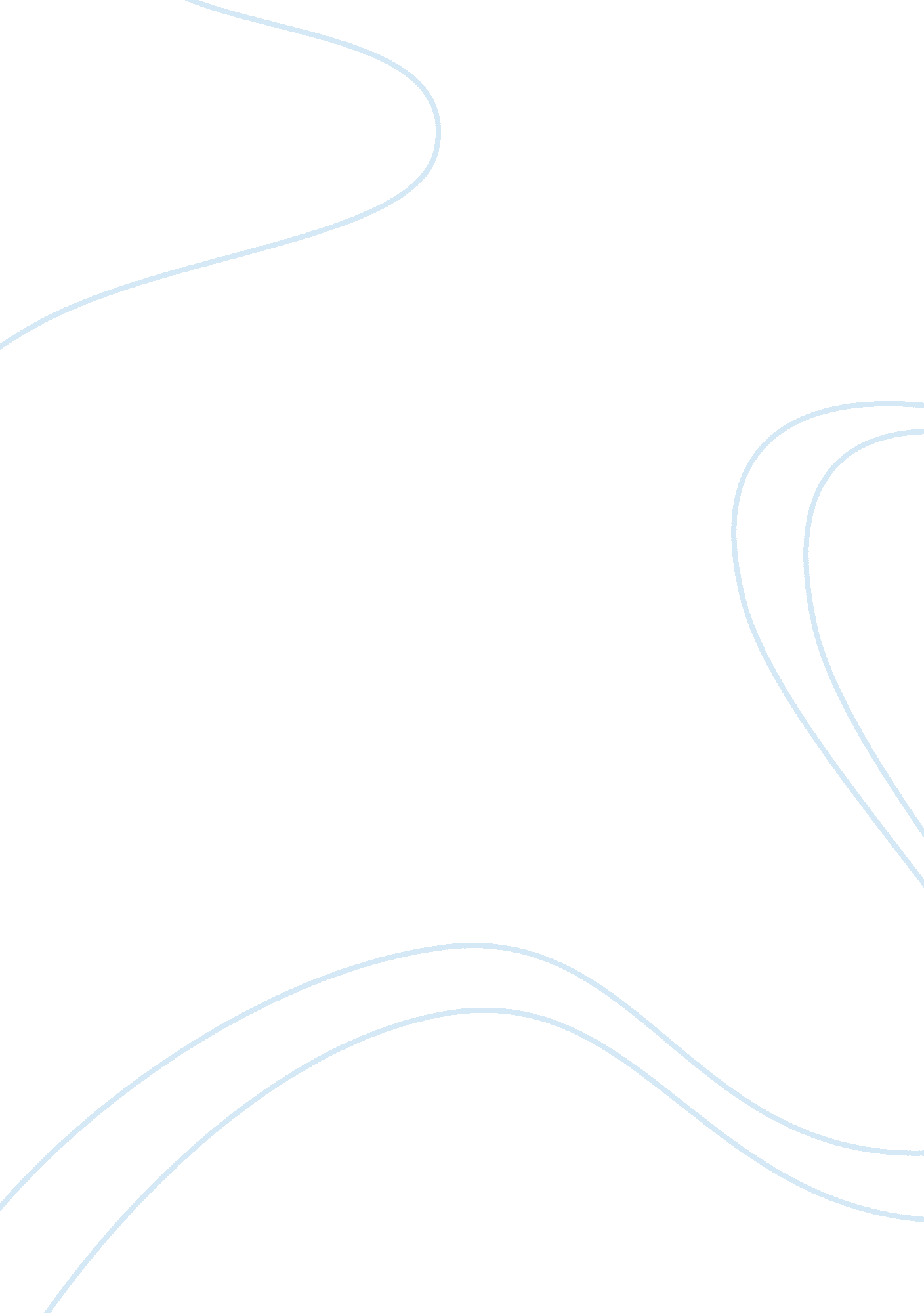 ReviewBusiness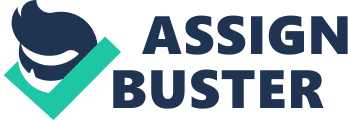 Review of Equal Opportunity, Our National Myth By JOSEPH STIGLITZ The article is talking about the scar of opportunities in the US much as it is claimed that it is a land of opportunities. This is also despite the fact that the president reaffirmed in his inaugural speech of the fight to ensure equality among all the aspects of demographics in the American society. According to the article, inequality is witnessed most within the economic sector and the education sector. Research has it that economically only 58% born in the bottom fifth income earners are able to move out of that category. Furthermore, the life prospects of an American are largely dependent on the income and education of their parents. 
Discrimination plays a major role in this where Latinos and African-Americans are paid less than the whites are; women are also paid less as compared to their male counterparts. The major cause of inequality is though education in terms of quality and quantity and this is because there was lack of its democratization. The current trends in education must be reversed to save the situation, as it may get worse in the current form. 
The article reiterates the need to change the current education system in terms of policy and trends. This will ensure that irrespective of the level of society in terms of income, one is able to access education to the highest levels. America has a great potential and socio economic mobility should not be a myth as it is currently. With such changes, businesses will get a boost and thrive due to the injection of knowledge. 

Works Cited 
STIGLITZ, JOSEPH. " Equal Opportunity, Our National Myth." The New York Times 1. 1 (2013): 1-4. Print. 